Crookshank Elementary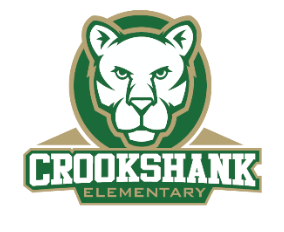 November SAC MeetingAgendaMeeting Location: Media CenterCall to Order & WelcomePrincipal Updates - Patrick RoachSAC Chair Updates – Rachael MillerTreasurer Updates – Allison WhiteFunds Requests:Pre-K Funds Request - Jessica AllenRequest FormItemized ListGifted Program - Colleen BegleyRequest FormBook ListQuestions/Concerns/Public CommentAdjournmentNext meeting date:  Thursday, December 15, 2022